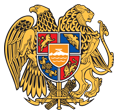 ՀԱՅԱՍՏԱՆԻ ՀԱՆՐԱՊԵՏՈՒԹՅԱՆ ՎԱՅՈՑ ՁՈՐԻ ՄԱՐԶԻ ԵՂԵԳԻՍ ՀԱՄԱՅՆՔԻ ԱՎԱԳԱՆԻ
_________________________________________________________________________Հայաստանի Հանրապետության Վայոց Ձորի մարզի Եղեգիս համայնք   
ՀՀ Վայոց ձորի մարզ , հեռ.՝ 99-2-82, կայք՝ yeghegis.am,էլ. հասցե՝ shatin.vayotsdzor@mta.gov.amՈ Ր Ո Շ ՈՒ Մ08-ը դեկտեմբերի 2022 թվականի N  136  ԱԶՈՀՎԱԾ  ԶԻՆԾԱՌԱՅՈՂՆԵՐԻ, ԶԻՆԾԱՌԱՅՈՂՆԵՐԻ ԸՆՏԱՆԻՔՆԵՐԻ ՍՈՑԻԱԼԱԿԱՆ ՊԱՇՏՊԱՆՎԱԾՈՒԹՅԱՆ ԲԱՐԵԼԱՎՄԱՆ, ՊԱՏԵՐԱԶՄԻ ՎԵՏԵՐԱՆՆԵՐԻ ՍՈՑԻԱԼԱԿԱՆ ԽՆԴԻՐՆԵՐԻ ԼՈՒԾՄԱՆ, ՀԱՇՄԱՆԴԱՄՆԵՐԻ, ԿԵՐԱԿՐՈՂԻՆ ԿՈՐՑՐԱԾ ԸՆՏԱՆԻՔՆԵՐԻ, ՍՈՑԻԱԼԱՊԵՍ ԱՆԱՊԱՀՈՎ ԱՅԼ ԽԱՎԵՐԻ ՍՈՑԻԱԼԱԿԱՆ ՊԱՅՄԱՆՆԵՐԻ ԲԱՐԵԼԱՎՄԱՆ ՎԵՐԱԲԵՐՅԱԼ ԴԻՄՈՒՄՆԵՐԸ ՔՆՆԱՐԿԵԼՈՒ ՆՊԱՏԱԿՈՎ ՀԱՆՁՆԱԺՈՂՈՎ ՍՏԵՂԾԵԼՈՒ ԵՎ ԵՂԵԳԻՍ ՀԱՄԱՅՆՔԻ ԱՎԱԳԱՆՈՒ 2018 ԹՎԱԿԱՆԻ ՕԳՈՍՏՈՍԻ 31-Ի ԹԻՎ 57 Ա ՈՐՈՇՈՒՄՆ ՈՒԺԸ ԿՈՐՑՐԱԾ ՃԱՆԱՉԵԼՈՒ ՄԱՍԻՆ    Հիմք ընդունելով Եղեգիս համայնքի ավագանու 14/12/2017թ․ 29Ն որոշման կից հավելվածի 13-րդ մասը և ղեկավարվելով «Նորմատիվ իրավական ակտերի մասին» Հայաստանի Հանրապետության օրենքի 36-րդ հոդվածի 1-ին մասի 1-ին կետով և 37-րդ հոդվածի 1-ին մասով , ավագանին որոշում է՝    1․Ստեղծել զոհված զինծառայողների, զինծառայողների ընտանիքների սոցիալական պաշտպանվածության բարելավման, պատերազմի վետերանների սոցիալական խնդիրների լուծման, հաշմանդամների, կերակրողին կորցրած ընտանիքների, սոցիալապես անապահով այլ խավերի սոցիալական պայմանների բարելավման վերաբերյալ դիմումները քննարկելու նպատակով հասարակական հիմունքներով մշտական գործող հանձնաժողով և հաստատել դրա կազմը համաձայն սույն որոշման կից հավելվածի։   2․Ուժը կորցրած ճանաչել Հայաստանի Հանրապետության Վայոց ձորի մարզի Եղեգիս համայնքի ավագանու 2018 թվականի օգոստոսի 31–ի «Զոհված զինծառայողների, զինծառայողների ընտանիքների սոցիալական պաշտպանվածության բարելավման, պատերազմի վետերանների սոցիալական խնդիրների լուծման, հաշմանդամների, կերակրողին կորցրած ընտանիքների, սոցիալապես անապահով այլ խավերի սոցիալական պայմանների բարելավման վերաբերյալ դիմումները քննարկելու նպատակով հանձնաժողով ստեղծելու մասին» թիվ 57 Ա որոշումը:                                Կողմ՝  14                      Դեմ՝ 0                                  Ձեռնպահ՝0        Ստեփանյան Արթուր     Մարտիրոսյան Նարեկ                  Կողմ՝  14                                    Դեմ՝ 0                                  Ձեռնպահ՝0   Մարտիրոսյան Զոյա   Հակոբյան Արտուշ   Պողոսյան Հրաչյա        Մանուկյան Սաթինե   Նազարյան Արգիշտի   Ղահրամանյան Վարդան    Գաբրիելյան Ահարոն    Սմբատյան Մամիկոն   Վարդանյան Վարդան  Հարությունյան Կարեն  Ստեփանյան Սաշա  Միքայելյան Քրիստինա     Բաբայան Վահե                      ՀԱՄԱՅՆՔԻ ՂԵԿԱՎԱՐ՝                   ԱՐԹՈՒՐ  ՍՏԵՓԱՆՅԱՆՀավելված
Եղեգիս համայնքի ավագանու 
08-ը դեկտեմբերի  2022թ. N 136 Ա որոշմանԿԱԶՄԶոհված զինծառայողների, զինծառայողների ընտանիքների սոցիալական պաշտպանվածության բարելավման, պատերազմի վետերանների սոցիալական խնդիրների լուծման, հաշմանդամների, կերակրողին կորցրած ընտանիքների, սոցիալապես անապահով այլ խավերի սոցիալական պայմանների բարելավման վերաբերյալ դիմումները քննարկելու նպատակով հասարակական հիմունքներով մշտական գործող հանձնածողովի՝1․Արտաշ Արտաշյան, համայնքապետարանի աշխատակազմի առաջատար մասնագետ,2․Զոյա Մարտիրոսյան, ավագանու անդամ,3․Արտուշ Հակոբյան, ավագանու անդամ,4․Կարեն Հարությունյան, ավագանու անդամ,5․Մուրադ Օհանյան, համայնքապետարանի աշխատակազմի ֆինանսական բաժնի գլխավոր մասնագետ,6․Յուրաքանչյուր բնակավայրում՝ տվյալ բնակավայրի վարչական ղեկավարը։ՀԱՄԱՅՆՔԻ ՂԵԿԱՎԱՐ՝                               ԱՐԹՈՒՐ ՍՏԵՓԱՆՅԱՆ